Практическая работа в Microsoft Access (НРЭО)База данных "Ростовская область"учитель МБОУ Новороссошанская ООШ Наумова Т.П.Вопросы учителя информатики:Что такое база данных?Какие объекты включает в себя база данных?Назовите классификацию баз данных?Какие типы данных MS Access вы знаете?С какими основными элементами программ MS Access мы работали на уроках при создании БД?Что такое запрос?  Что такое таблица? Что такое отчет?План работы:1) Открываем СУБД Microsoft Access. 2) Используя «Конструктор», создаем таблицы «Города Ростовской области» и «Водные ресурсы». Определяем количество и названия полей, фиксируем ключевое поле (см. комментарии в практической работе).3) Используя «Мастер форм», создаем формы «Города» и «Водные ресурсы», для заполнения таблиц.4) Используя «Мастер запросов», создаем запросы «Население» «Реки», для определения списка численности населения  указанных в таблице городов и списка рек Ростовской области.5) Используя «Мастер отчетов», создаем отчет «Суммарная численность жителей крупных городов Ростовской области ».Приложение№1 для практической работы в программе Microsoft Access (НРЭО)Задания:Откройте программу Microsoft Access и сохраните базу данных на рабочем столе с именем файла Ростовкая область (Ф.И. учеников).Используя режим «Конструктор», создаем таблицы «Города Ростовской области» и «Водные ресурсы». Определяем количество и названия полей.Таблица: Города Ростовской области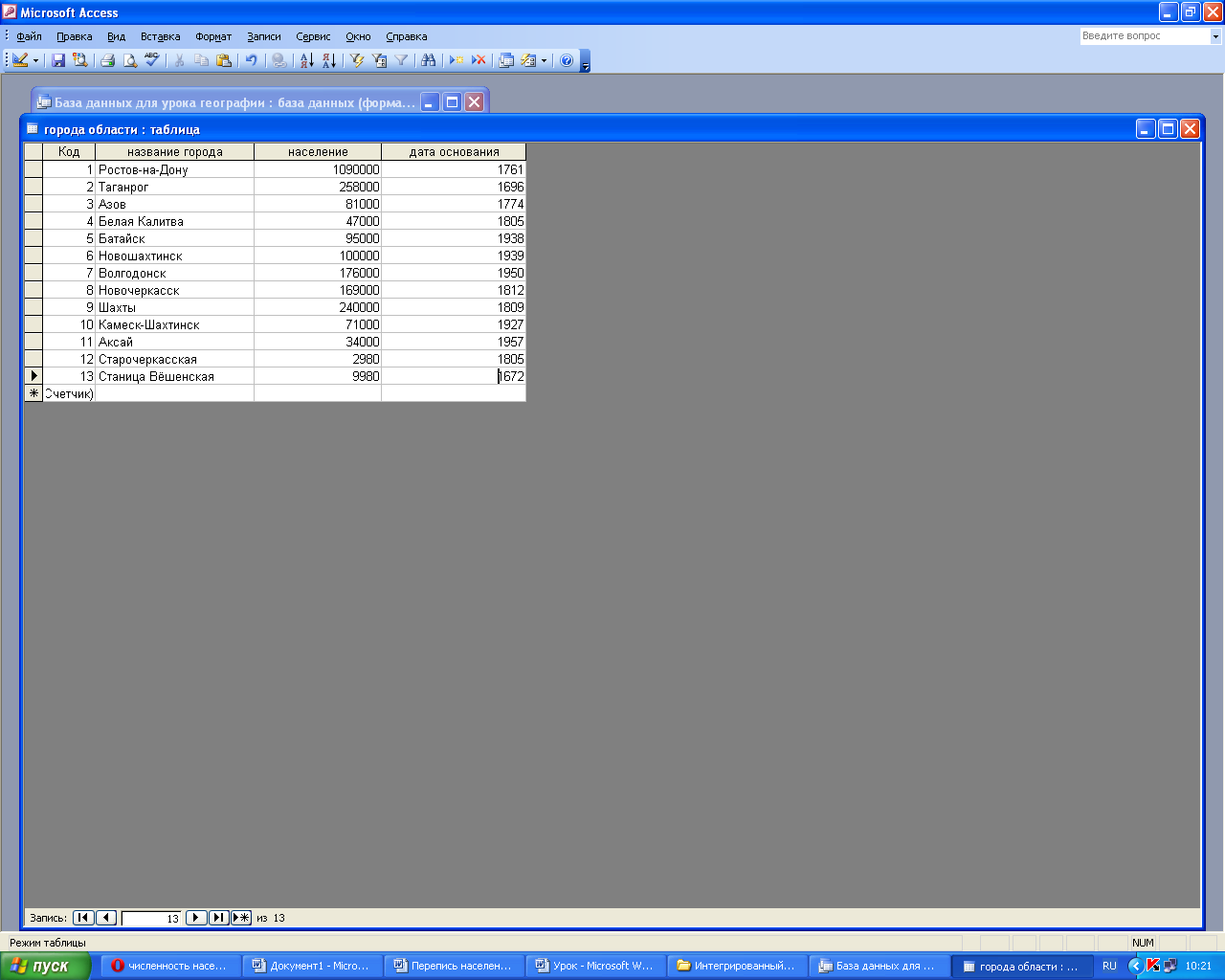 Таблица: Водные ресурсы Ростовской области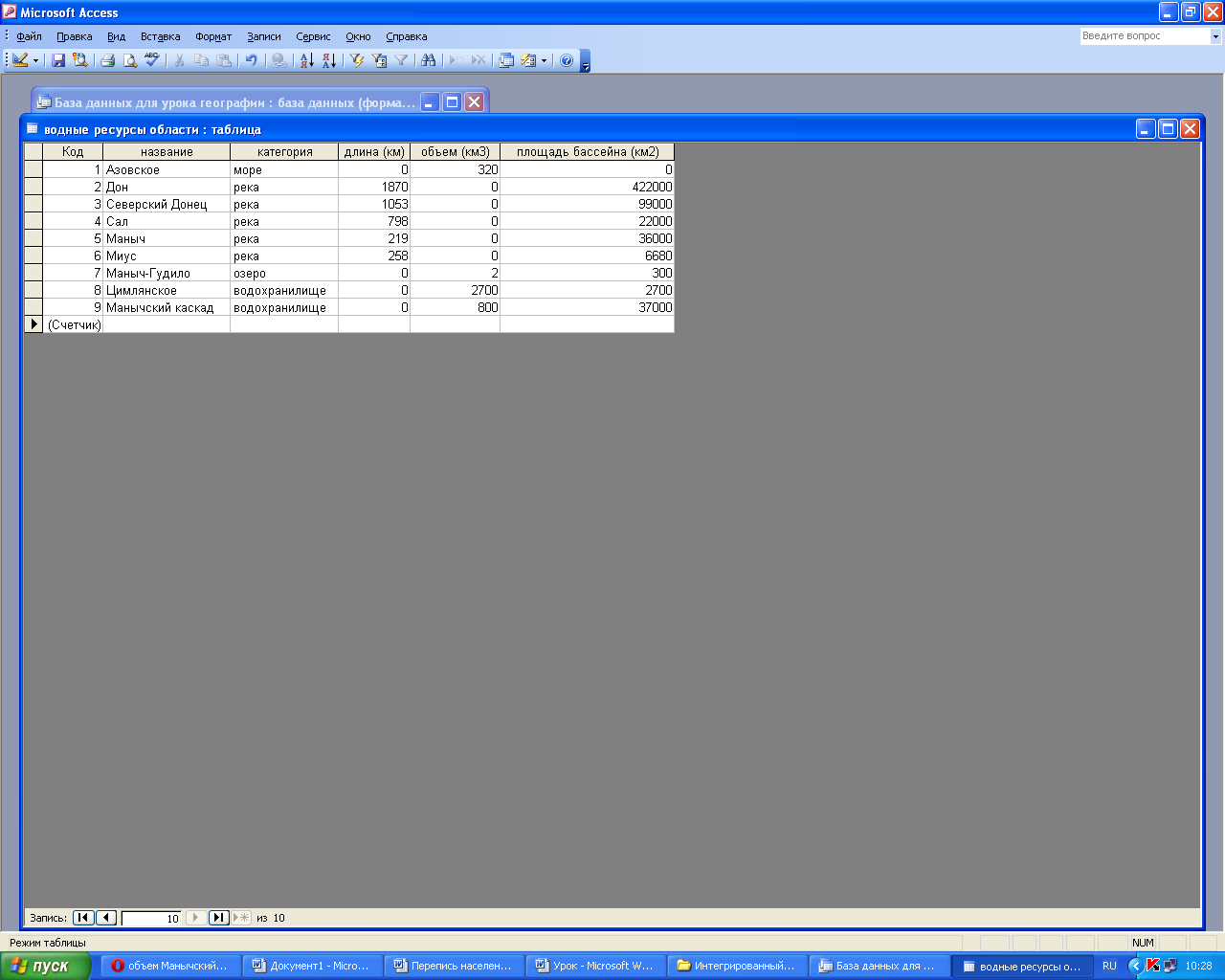 3) Используя «Мастер форм», создаем формы «Города» и «Водные ресурсы», для заполнения таблиц.4) Используя «Мастер запросов», создаем запросы «Население» «Реки», для определения списка численности населения  указанных в таблице городов и списка рек Ростовской области.5) Используя «Мастер отчетов», создаем отчет «Суммарная численность жителей крупных городов Ростовской области ».